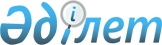 О Майском районном бюджете на 2023-2025 годыРешение Майского районного маслихата Павлодарской области от 23 декабря 2022 года № 1/23.
      Сноска. Вводится в действие с 01.01.2023 в соответствии с пунктом 11 настоящего решения.
      В соответствии с пунктом 2 статьи 75 Бюджетного кодекса Республики Казахстан, подпунктом 1) пункта 1 статьи 6 Закона Республики Казахстан "О местном государственном управлении и самоуправлении в Республике Казахстан", Майский районный маслихат РЕШИЛ:
      1. Утвердить Майский районный бюджет на 2023-2025 годы согласно приложениям 1, 2 и 3 соответственно, в том числе на 2023 год в следующих объемах:
      1) доходы – 4037947 тысяч тенге, в том числе:
      налоговые поступления – 1156489 тысяч тенге; 
      неналоговые поступления – 84577 тысячи тенге;
      поступления от продажи основного капитала – 6133 тысяч тенге;
      поступления трансфертов – 2790748 тысяч тенге;
      2) затраты – 4152400 тысяч тенге; 
      3) чистое бюджетное кредитование – 25855 тысяч тенге, в том числе:
      бюджетные кредиты – 67275 тысячи тенге;
      погашение бюджетных кредитов – 41420 тысячи тенге;
      4) сальдо по операциям с финансовыми активами – равно нулю;
      5) дефицит (профицит) бюджета – -140308 тысяч тенге;
      6) финансирование дефицита (использование профицита) бюджета – 140308 тысяч тенге.
      Сноска. Пункт 1 - в редакции решения Майского районного маслихата Павлодарской области от 30.11.2023 № 1/6 (вводится в действие с 01.01.2023).


      2. Утвердить на 2023 год резерв местного исполнительного органа района в сумме 19470 тысяч тенге.
      Сноска. Пункт 2 - в редакции решения Майского районного маслихата Павлодарской области от 30.11.2023 № 1/6 (вводится в действие с 01.01.2023).


      3. Предусмотреть в районном бюджете на 2023 год объем субвенции, передаваемой из областного бюджета в сумме 762949 тысяч тенге.
      4. Предусмотреть в районном бюджете на 2023 год объем субвенций, передаваемых из районного бюджета в бюджеты сельских округов, сел Акжар и Майтубек, в общей сумме 378225 тысяч тенге, в том числе:
      село Акжар - 25446 тысяч тенге;
      Акшиманский сельский округ – 34371 тысяч тенге;
      Баскольский сельский округ – 26353 тысяч тенге;
      Казанский сельский округ – 33689 тысяч тенге;
      Каратерекский сельский округ – 31248 тысяч тенге;
      Кентубекский сельский округ – 41390 тысяч тенге;
      Коктубекский сельский округ – 47875 тысяч тенге;
      Майский сельский округ – 34473 тысяч тенге;
      Малайсаринский сельский округ – 45610 тысяч тенге;
      Село Майтубек – 25217 тысячи тенге;
      Сатинский сельский округ – 32553 тысяч тенге.
      5. Предусмотреть в районном бюджете на 2024 год объем субвенций, передаваемых из районного бюджета в бюджеты сельских округов, сел Акжар и Майтубек, в общей сумме 328410 тысяч тенге.
      село Акжар - 18460 тысяч тенге;
      Акшиманский сельский округ – 28407 тысяч тенге;
      Баскольский сельский округ – 30057 тысяч тенге;
      Казанский сельский округ – 29120 тысяч тенге;
      Каратерекский сельский округ – 30587 тысяч тенге;
      Кентубекский сельский округ – 30707 тысяч тенге;
      Коктубекский сельский округ – 48546 тысяч тенге;
      Майский сельский округ – 30160 тысяч тенге;
      Малайсаринский сельский округ – 30085 тысяч тенге;
      селоМайтубек – 24832 тысячи тенге;
      Сатинский сельский округ – 27449 тысяч тенге.
      6. Предусмотреть в районном бюджете на 2025 год объем субвенций, передаваемых из районного бюджета в бюджеты сельских округов, сел Акжар и Майтубек, в общей сумме 334005 тысяч тенге.
      село Акжар – 18709 тысяч тенге;
      Акшиманский сельский округ – 28193 тысячи тенге;
      Баскольский сельский округ – 31128 тысяч тенге;
      Казанский сельский округ – 30340 тысяч тенге;
      Каратерекский сельский округ – 31232 тысячи тенге;
      Кентубекский сельский округ – 31605 тысяч тенге;
      Коктубекский сельский округ – 49372 тысячи тенге;
      Майский сельский округ – 31310 тысяч тенге;
      Малайсаринский сельский округ – 30796 тысяч тенге;
      Село Майтубек – 22616 тысяч тенге;
      Сатинский сельский округ – 28704 тысячи тенге.
      7. Учесть, что в районном бюджете на 2023 год предусмотрены целевые текущие трансферты бюджетам сельских округов, сел Акжар и Майтубек в сумме 550576 тысяч тенге на затраты текущего характера.
      Сноска. Пункт 7 - в редакции решения Майского районного маслихата Павлодарской области от 23.10.2023 № 1/5 (вводится в действие с 01.01.2023).


      8. Распределение указанных сумм целевых трансфертов бюджетам сельских округов, сел Акжар и Майтубек определяется на основании постановления акимата района.
      9. Специалистам в областисоциального обеспечения и культуры, являющимся гражданскими служащими и работающим в сельских населенных пунктах, а также указанным специалистам, работающим в государственных организациях, финансируемых из местных бюджетов, предусмотреть повышенные на двадцать пять процентов оклады и тарифные ставки по сравнению со ставками специалистов, занимающихся этими видами деятельности в городских условиях.
      10. Контроль за выполнением настоящего решения возложить на постоянную комиссию районого маслихата по вопросам социально-экономического развития и бюджета.
      11. Настоящее решение вводится в действие с 1 января 2023 года. Майский районный бюджет на 2023 год
      Сноска. Приложение 1 - в редакции решения Майского районного маслихата Павлодарской области от 30.11.2023 № 1/6 (вводится в действие с 01.01.2023). Майский районный бюджет на 2024 год Майский районный бюджет на 2025 год
					© 2012. РГП на ПХВ «Институт законодательства и правовой информации Республики Казахстан» Министерства юстиции Республики Казахстан
				
      Секретарь Майского районного маслихата 

Арынов Г
Приложение
к решению Майского
районного маслихата
от 23 декабря 2022 года
№ 1/23
Категория
Категория
Категория
Наименование
Сумма (тысяч тенге)
 Класс
 Класс
Наименование
Сумма (тысяч тенге)
 Подкласс
Наименование
Сумма (тысяч тенге)
1
2
3
4
5 
1. Доходы
4037947
1
Налоговые поступления
1156489
01
Подоходный налог
319546
1
Корпоративный подоходный налог
43200
2
Индивидуальный подоходный налог 
276346
03
Социальный налог
235287
1
Социальный налог
235287
04
Налоги на собственность
569796
1
Налоги на имущество
569796
05
Внутренние налоги на товары, работы и услуги
26807
2
Акцизы
164
3
Поступления за использование природных и других ресурсов
23570
4
Сборы за ведение предпринимательской и профессиональной деятельности
3073
08
Обязательные платежи, взимаемые за совершение юридически значимых действий и (или) выдачу документов уполномоченными на то государственными органами или должностными лицами
5053
1
Государственная пошлина
5053
2
Неналоговые поступления
84577
01
Доходы от государственной собственности
5427
5
Доходы от аренды имущества, находящегося в государственной собственности
5310
7
Вознаграждения по кредитам, выданным из государственного бюджета
40
9
Прочие доходы от государственной собственности
77
1
2
3
4
5
04
Штрафы, пени, санкции, взыскания, налагаемые государственными учреждениями, финансируемыми из государственного бюджета, а также содержащимися и финансируемыми из бюджета (сметы расходов) Национального Банка Республики Казахстан
2000
1
Штрафы, пени, санкции, взыскания, налагаемые государственными учреждениями, финансируемыми из государственного бюджета, а также содержащимися и финансируемыми из бюджета (сметы расходов) Национального Банка Республики Казахстан, за исключением поступлений от организаций нефтяного сектора, в Фонд компенсации потерпевшим, Фонд поддержки инфраструктуры образования и Специальный государственный фонд
2000
06
Прочие неналоговые поступления
77150
1
Прочие неналоговые поступления
77150
3
Поступления от продажи основного капитала
6133
01
Продажа государственного имущества, закрепленного за государственными учреждениями
5937
1
Продажа государственного имущества, закрепленного за государственными учреждениями
5937
03
Продажа земли и нематериальных активов
196
2
Продажа нематериальных активов
196
4
Поступления трансфертов
2790748
01
Трансферты из нижестоящих органов государственного управления
11234
3
Трансферты из бюджетов городов районного значения, сел, поселков, сельских округов
11234
02
Трансферты из вышестоящих органов государственного управления
2779514
2
Трансферты из областного бюджета
2779514
Функциональная группа
Функциональная группа
Функциональная группа
Функциональная группа
Наименование
Сумма
(тысяч тенге)
Функциональная подгруппа
Функциональная подгруппа
Функциональная подгруппа
Наименование
Сумма
(тысяч тенге)
Администратор бюджетных программ
Администратор бюджетных программ
Наименование
Сумма
(тысяч тенге)
Программа
Наименование
Сумма
(тысяч тенге)
1
2
3
4
5
6
2. Затраты
4152400
01
Государственные услуги общего характера
1008146
1
Представительные, исполнительные и другие органы, выполняющие общие функции государственного управления
238401
112
Аппарат маслихата района (города областного значения)
44725
001
Услуги по обеспечению деятельности маслихата района (города областного значения)
43266
003
Капитальные расходы государственного органа
1459
122
Аппарат акима района (города областного значения)
193676
001
Услуги по обеспечению деятельности акима района (города областного значения)
156976
113
Целевые текущие трансферты нижестоящим бюджетам
36700
2
Финансовая деятельность
123450
452
Отдел финансов района (города областного значения)
123450
001
Услуги по реализации государственной политики в области исполнения бюджета и управления коммунальной собственностью района (города областного значения)
47142
003
Проведение оценки имущества в целях налогообложения
456
010
Приватизация, управление коммунальным имуществом, постприватизационная деятельность и регулирование споров, связанных с этим
142
018
Капитальные расходы государственного органа
1000
028
Приобретение имущества в коммунальную собственность
74710
5
Планирование и статистическая деятельность
35663
453
Отдел экономики и бюджетного планирования района (города областного значения)
35663
1
2
3
4
5
6
001
Услуги по реализации государственной политики в области формирования и развития экономической политики, системы государственного планирования
35163
004
Капитальные расходы государственного органа
500
9
Прочие государственные услуги общего характера
610632
454
Отдел предпринимательства и сельского хозяйства района (города областного значения)
29201
001
Услуги по реализации государственной политики на местном уровне в области развития предпринимательства, сельского хозяйства
27891
007
Капитальные расходы государственного органа
1310
810
Отдел реального сектора экономики района (города областного значения)
581431
001
Услуги по реализации государственной политики на местном уровне в области жилищно-коммунального хозяйства, пассажирского транспорта, автомобильных дорог, строительства, архитектуры и градостроительства
48861
113
Целевые текущие трансферты нижестоящим бюджетам
532570
02
Оборона
9475
1
Военные нужды
1744
122
Аппарат акима района (города областного значения)
1744
005
Мероприятия в рамках исполнения всеобщей воинской обязанности
1744
2
Организация работы по чрезвычайным ситуациям
7731
122
Аппарат акима района (города областного значения)
7731
007
Мероприятия по профилактике и тушению степных пожаров районного (городского) масштаба, а также пожаров в населенных пунктах, в которых не созданы органы государственной противопожарной службы
7731
03
Общественный порядок, безопасность, правовая, судебная, уголовно-исполнительная деятельность
1050
9
Прочие услуги в области общественного порядка и безопасности
1050
1
2
3
4
5
6
810
Отдел реального сектора экономики района (города областного значения)
1050
021
Обеспечение безопасности дорожного движения в населенных пунктах
1050
06
Социальная помощь и социальное обеспечение
526998
1
Социальное обеспечение
34297
451
Отдел занятости и социальных программ района (города областного значения)
34297
005
Государственная адресная социальная помощь
34297
2
Социальная помощь
244654
451
Отдел занятости и социальных программ района (города областного значения)
244654
002
Программа занятости
87911
004
Оказание социальной помощи на приобретение топлива специалистам здравоохранения, образования, социального обеспечения, культуры, спорта и ветеринарии в сельской местности в соответствии с законодательством Республики Казахстан
12486
007
Социальная помощь отдельным категориям нуждающихся граждан по решениям местных представительных органов
102460
010
Материальное обеспечение детей с инвалидностью, воспитывающихся и обучающихся на дому
346
014
Оказание социальной помощи нуждающимся гражданам на дому
5777
023
Обеспечение деятельности центров занятости населения
35674
9
Прочие услуги в области социальной помощи и социального обеспечения
248047
451
Отдел занятости и социальных программ района (города областного значения)
248047
001
Услуги по реализации государственной политики на местном уровне в области обеспечения занятости и реализации социальных программ для населения
46314
011
Оплата услуг по зачислению, выплате и доставке пособий и других социальных выплат
1214
021
Капитальные расходы государственного органа
1440
050
Обеспечение прав и улучшение качества жизни лиц с инвалидностью в Республике Казахстан
40661
1
2
3
4
5
6
054
Размещение государственного социального заказа в неправительственных организациях
6302
061
Содействие добровольному переселению лиц для повышения мобильности рабочей силы
150700
113
Целевые текущие трансферты нижестоящим бюджетам
1416
07
Жилищно-коммунальное хозяйство
425004
1
Жилищное хозяйство
140600
810
Отдел реального сектора экономики района (города областного значения)
140600
008
Организация сохранения государственного жилищного фонда
7000
098
Приобретение жилья коммунального жилищного фонда
133600
2
Коммунальное хозяйство
255832
810
Отдел реального сектора экономики района (города областного значения)
255832
012
Функционирование системы водоснабжения и водоотведения
226756
026
Организация эксплуатации тепловых сетей, находящихся в коммунальной собственности районов (городов областного значения)
20070
028
Развитие коммунального хозяйства
9006
3
Благоустройство населенных пунктов
28572
810
Отдел реального сектора экономики района (города областного значения)
28572
016
Обеспечение санитарии населенных пунктов
28572
08
Культура, спорт, туризм и информационное пространство
479580
1
Деятельность в области культуры
323052
802
Отдел культуры, физической культуры и спорта района (города областного значения)
323052
005
Поддержка культурно-досуговой работы
323052
2
Спорт
13299
802
Отдел культуры, физической культуры и спорта района (города областного значения)
9152
007
Проведение спортивных соревнований на районном (города областного значения) уровне
3135
008
Подготовка и участие членов сборных команд района (города областного значения) по различным видам спорта на областных спортивных соревнованиях
6017
810
Отдел реального сектора экономики района (города областного значения)
4147
1
2
3
4
5
6
014
Развитие объекта спорта
4147
3
Информационное пространство
74045
470
Отдел внутренней политики и развития языков района (города областного значения)
18296
005
Услуги по проведению государственной информационной политики 
17970
008
Развитие государственного языка и других языков народа Казахстана
326
802
Отдел культуры, физической культуры и спорта района (города областного значения)
55749
004
Функционирование районных (городских) библиотек
55749
9
Прочие услуги по организации культуры, спорта, туризма и информационного пространства
69184
470
Отдел внутренней политики и развития языков района (города областного значения)
39498
001
Услуги по реализации государственной политики на местном уровне в области информации, укрепления государственности и формирования социального оптимизма граждан, развития языков
24801
003
Капитальные расходы государственного органа
334
004
Реализация мероприятий в сфере молодежной политики
14363
802
Отдел культуры, физической культуры и спорта района (города областного значения)
29686
001
Услуги по реализации государственной политики на местном уровне в области культуры, физической культуры и спорта
23166
032
Капитальные расходы подведомственных 
государственных учреждений и организаций
6520
10
Сельское, водное, лесное, рыбное хозяйство, особо охраняемые природные территории, охрана окружающей среды и животного мира, земельные отношения
46235
6
Земельные отношения
25778
463
Отдел земельных отношений района (города областного значения)
25778
001
Услуги по реализации государственной политики в области регулирования земельных отношений на территории района (города областного значения)
24863
007
Капитальные расходы государственного органа
915
1
2
3
4
5
6
9
Прочие услуги в области сельского, водного, лесного, рыбного хозяйства, охраны окружающей среды и земельных отношений
20457
453
Отдел экономики и бюджетного планирования района (города областного значения)
20457
099
Реализация мер по оказанию социальной поддержки специалистов
20457
12
Транспорт и коммуникации
904109
1
Автомобильный транспорт
902215
810
Отдел реального сектора экономики района (города областного значения)
902215
042
Развитие транспортной инфраструктуры
203798
043
Обеспечение функционирования автомобильных дорог
20176
044
Капитальный и средний ремонт автомобильных дорог районного значения и улиц населенных пунктов
18537
051
Реализация приоритетных проектов транспортной инфраструктуры
659704
9
Прочие услуги в сфере транспорта и коммуникаций
1894
810
Отдел реального сектора экономики района (города областного значения)
1894
046
Субсидирование пассажирских перевозок по социально значимым городским (сельским), пригородным и внутрирайонным сообщениям
1894
13
Прочие
273276
3
Поддержка предпринимательской деятельности и защита конкуренции
17605
810
Отдел реального сектора экономики района (города областного значения)
17605
055
Развитие индустриальной инфраструктуры в рамках национального проекта по развитию предпринимательства на 2021 – 2025 годы
17605
9
Прочие
255671
452
Отдел финансов района (города областного значения)
19470
012
Резерв местного исполнительного органа района (города областного значения) 
19470
802
Отдел культуры, физической культуры и спорта района (города областного значения)
206651
052
Реализация мероприятий по социальной и инженерной инфраструктуре в сельских населенных пунктах в рамках проекта "Ауыл-Ел бесігі"
206651
1
2
3
4
5
6
810
Отдел реального сектора экономики района (города областного значения)
29550
025
Развитие социальной и инженерной инфраструктуры в сельских населенных пунктах в рамках проекта "Ауыл-Ел бесігі"
29550
14
Обслуживание долга
48661
1
Обслуживание долга
48661
452
Отдел финансов района (города областного значения)
48661
013
Обслуживание долга местных исполнительных органов по выплате вознаграждений и иных платежей по займам из областного бюджета
48661
15
Трансферты
429866
1
Трансферты
429866
452
Отдел финансов района (города областного значения)
429866
006
Возврат неиспользованных (недоиспользованных) целевых трнасфертов
2359
024
Целевые текущие трансферты из нижестоящего бюджета на компенсацию потерь вышестоящего бюджета в связи с изменением законодательства 
39002
038
Субвенции
378225
054
Возврат сумм неиспользованных (недоиспользованных) целевых трансфертов, выделенных из республиканского бюджета за счет целевого трансферта из Национального фонда Республики Казахстан
10280
3. Чистое бюджетное кредитование
25855
Бюджетные кредиты
67275
10
Сельское, водное, лесное, рыбное хозяйство, особо охраняемые природные территории, охрана окружающей среды и животного мира, земельные отношения
67275
9
Прочие услуги в области сельского, водного, лесного, рыбного хозяйства, охраны окружающей среды и земельных отношений
67275
453
Отдел экономики и бюджетного планирования района (города областного значения)
67275
006
Бюджетные кредиты для реализации мер социальной поддержки специалистов
67275
5
Погашение бюджетных кредитов
41420
01
Погашение бюджетных кредитов
41420
1
Погашение бюджетных кредитов, выданных из государственного бюджета
41420
1
2
3
4
5
6
4. Сальдо по операциям с финансовыми активами 
0
5. Дефицит (профицит) бюджета
-140308
6. Финансирование дефицита (использование профицита) бюджета 
140308
7
Поступления займов
67275
01
Внутренние государственные займы
67275
2
Договоры займа
67275
16
Погашение займов
41420
1
Погашение займов
41420
452
Отдел финансов района (города областного значения)
41420
008
Погашение долга местного исполнительного органа перед вышестоящим бюджетом
41420
8
Используемые остатки бюджетных средств
114453
01
Остатки бюджетных средств
114453
1
Свободные остатки бюджетных средств
114453Приложение 2
к решению Майского
районного маслихата
от ________ 2022 года
№__________
Категория
Категория
Категория
Наименование
Сумма (тысяч тенге)
 Класс
 Класс
Наименование
Сумма (тысяч тенге)
 Подкласс
Наименование
Сумма (тысяч тенге)
1
2
3
4
5
1. Доходы
1458903
1
Налоговые поступления
654619
01
Подоходный налог
145468
1
Корпоративный подоходный налог
2645
2
Индивидуальный подоходный налог 
142823
03
Социальный налог
153882
1
Социальный налог
153882
04
Налоги на собственность
351055
1
Налоги на имущество
351055
05
Внутренние налоги на товары, работы и услуги
2576
2
Акцизы
362
4
Сборы за ведение предпринимательской и профессиональной деятельности
2214
08
Обязательные платежи, взимаемые за совершение юридически значимых действий и (или) выдачу документов уполномоченными на то государственными органами или должностными лицами
1638
1
Государственная пошлина
1638
2
Неналоговые поступления
3574
01
Доходы от государственной собственности
3574
5
Доходы от аренды имущества, находящегося в государственной собственности
3534
7
Вознаграждения по кредитам, выданным из государственного бюджета
40
4
Поступления трансфертов
800710
02
Трансферты из вышестоящих органов государственного управления
800710
2
Трансферты из областного бюджета
800710
Функциональная группа
Функциональная группа
Функциональная группа
Функциональная группа
Наименование
Сумма (тысяч тенге)
Функциональная подгруппа
Функциональная подгруппа
Функциональная подгруппа
Наименование
Сумма (тысяч тенге)
Администратор бюджетных программ
Администратор бюджетных программ
Наименование
Сумма (тысяч тенге)
Программа
Наименование
Сумма (тысяч тенге)
1
2
3
4
5
6
2. Затраты
1458903
01
Государственные услуги общего характера
389254
1
Представительные, исполнительные и другие органы, выполняющие общие функции государственного управления
244631
112
Аппарат маслихата района (города областного значения)
30000
001
Услуги по обеспечению деятельности маслихата района (города областного значения)
30000
122
Аппарат акима района (города областного значения)
214631
001
Услуги по обеспечению деятельности акима района (города областного значения)
125000
113
Целевые текущие трансферты нижестоящим бюджетам
89631
2
Финансовая деятельность
45365
452
Отдел финансов района (города областного значения)
45365
001
Услуги по реализации государственной политики в области исполнения бюджета и управления коммунальной собственностью района (города областного значения)
45000
003
Проведение оценки имущества в целях налогообложения
365
5
Планирование и статистическая деятельность
34000
453
Отдел экономики и бюджетного планирования района (города областного значения)
34000
001
Услуги по реализации государственной политики в области формирования и развития экономической политики, системы государственного планирования
34000
9
Прочие государственные услуги общего характера
70258
454
Отдел предпринимательства и сельского хозяйства района (города областного значения)
29000
001
Услуги по реализации государственной политики на местном уровне в области развития предпринимательства, сельского хозяйства
29000
810
Отдел реального сектора экономики района (города областного значения)
41258
1
2
3
4
5
6
001
Услуги по реализации государственной политики на местном уровне в области жилищно-коммунального хозяйства, пассажирского транспорта, автомобильных дорог, строительства, архитектуры и градостроительства
41258
02
Оборона
9400
1
Военные нужды
1500
122
Аппарат акима района (города областного значения)
1500
005
Мероприятия в рамках исполнения всеобщей воинской обязанности
1500
2
Организация работы по чрезвычайным ситуациям
7900
122
Аппарат акима района (города областного значения)
7900
006
Предупреждение и ликвидация чрезвычайных ситуаций масштаба района (города областного значения)
700
007
Мероприятия по профилактике и тушению степных пожаров районного (городского) масштаба, а также пожаров в населенных пунктах, в которых не созданы органы государственной противопожарной службы
7200
03
Общественный порядок, безопасность, правовая, судебная, уголовно-исполнительная деятельность
1100
9
Прочие услуги в области общественного порядка и безопасности
1100
810
Отдел реального сектора экономики района (города областного значения)
1100
021
Обеспечение безопасности дорожного движения в населенных пунктах
1100
04
Образование
72000
2
Начальное, основное среднее и общее среднее образование
72000
802
Отдел культуры, физической культуры и спорта района (города областного значения)
72000
017
Дополнительное образование для детей и юношества по спорту
72000
06
Социальная помощь и социальное обеспечение
238100
1
Социальное обеспечение
11000
451
Отдел занятости и социальных программ района (города областного значения)
11000
005
Государственная адресная социальная помощь
11000
2
Социальная помощь
166600
1
2
3
4
5
6
451
Отдел занятости и социальных программ района (города областного значения)
166600
002
Программа занятости
45000
004
Оказание социальной помощи на приобретение топлива специалистам здравоохранения, образования, социального обеспечения, культуры, спорта и ветеринарии в сельской местности в соответствии с законодательством Республики Казахстан
20000
007
Социальная помощь отдельным категориям нуждающихся граждан по решениям местных представительных органов
64000
010
Материальное обеспечение детей с инвалидностью, воспитывающихся и обучающихся на дому
1000
014
Оказание социальной помощи нуждающимся гражданам на дому
1600
023
Обеспечение деятельности центров занятости населения
35000
9
Прочие услуги в области социальной помощи и социального обеспечения
60500
451
Отдел занятости и социальных программ района (города областного значения)
60500
001
Услуги по реализации государственной политики на местном уровне в области обеспечения занятости и реализации социальных программ для населения
42000
011
Оплата услуг по зачислению, выплате и доставке пособий и других социальных выплат
3000
050
Обеспечение прав и улучшение качества жизни лиц с инвалидностью в Республике Казахстан
13500
054
Размещение государственного социального заказа в неправительственных организациях
2000
07
Жилищно-коммунальное хозяйство
103500
2
Коммунальное хозяйство
102000
810
Отдел реального сектора экономики района (города областного значения)
102000
012
Функционирование системы водоснабжения и водоотведения
102000
3
Благоустройство населенных пунктов
1500
810
Отдел реального сектора экономики района (города областного значения)
1500
016
Обеспечение санитарии населенных пунктов
1500
08
Культура, спорт, туризм и информационное пространство
281000
1
Деятельность в области культуры
175000
1
2
3
4
5
6
802
Отдел культуры, физической культуры и спорта района (города областного значения)
175000
005
Поддержка культурно-досуговой работы
175000
2
Спорт
8000
802
Отдел культуры, физической культуры и спорта района (города областного значения)
8000
007
Проведение спортивных соревнований на районном (города областного значения) уровне
3000
008
Подготовка и участие членов сборных команд района (города областного значения) по различным видам спорта на областных спортивных соревнованиях
5000
3
Информационное пространство
51000
470
Отдел внутренней политики и развития языков района (города областного значения)
16000
005
Услуги по проведению государственной информационной политики 
15000
008
Развитие государственного языка и других языков народа Казахстана
1000
802
Отдел культуры, физической культуры и спорта района (города областного значения)
35000
004
Функционирование районных (городских) библиотек
35000
9
Прочие услуги по организации культуры, спорта, туризма и информационного пространства
47000
470
Отдел внутренней политики и развития языков района (города областного значения)
30000
001
Услуги по реализации государственной политики на местном уровне в области информации, укрепления государственности и формирования социального оптимизма граждан, развития языков
19000
004
Реализация мероприятий в сфере молодежной политики
11000
802
Отдел культуры, физической культуры и спорта района (города областного значения)
17000
001
Услуги по реализации государственной политики на местном уровне в сфере культуры, физической культуры и спорта 
15000
032
Капитальные расходы подведомственных государственных учреждений и организаций
2000
10
Сельское, водное, лесное, рыбное хозяйство, особо охраняемые природные территории, охрана окружающей среды и животного мира, земельные отношения
38000
1
2
3
4
5
6
6
Земельные отношения
20000
463
Отдел земельных отношений района (города областного значения)
20000
001
Услуги по реализации государственной политики в области регулирования земельных отношений на территории района (города областного значения)
20000
9
Прочие услуги в области сельского, водного, лесного, рыбного хозяйства, охраны окружающей среды и земельных отношений
18000
453
Отдел экономики и бюджетного планирования района (города областного значения)
18000
099
Реализация мер по оказанию социальной поддержки специалистов
18000
12
Транспорт и коммуникации
26000
1
Автомобильный транспорт
24000
810
Отдел реального сектора экономики района (города областного значения)
24000
043
Обеспечение функционирования автомобильных дорог
20000
044
Капитальный и средний ремонт автомобильных дорог районного значения и улиц населенных пунктов
4000
9
Прочие услуги в сфере транспорта и коммуникаций
2000
810
Отдел реального сектора экономики района (города областного значения)
2000
046
Субсидирование пассажирских перевозок по социально значимым городским (сельским), пригородным и внутрирайонным сообщениям
2000
13
Прочие
19000
9
Прочие
19000
452
Отдел финансов района (города областного значения)
19000
012
Резерв местного исполнительного органа района (города областного значения) 
19000
14
Обслуживание долга
49000
1
Обслуживание долга
49000
452
Отдел финансов района (города областного значения)
49000
013
Обслуживание долга местных исполнительных органов по выплате вознаграждений и иных платежей по займам из областного бюджета
49000
15
Трансферты
53519
1
Трансферты
328410
1
2
3
4
5
6
452
Отдел финансов района (города областного значения)
328410
038
Субвенции
328410
3. Чистое бюджетное кредитование
31000
Бюджетные кредиты
66000
10
Сельское, водное, лесное, рыбное хозяйство, особо охраняемые природные территории, охрана окружающей среды и животного мира, земельные отношения
66000
9
Прочие услуги в области сельского, водного, лесного, рыбного хозяйства, охраны окружающей среды и земельных отношений
66000
453
Отдел экономики и бюджетного планирования района (города областного значения)
66000
006
Бюджетные кредиты для реализации мер социальной поддержки специалистов
66000
5
Погашение бюджетных кредитов
35000
01
Погашение бюджетных кредитов
35000
1
Погашение бюджетных кредитов, выданных из государственного бюджета
35000
4. Сальдо по операциям с финансовыми активами 
0
5. Дефицит (профицит) бюджета
-31000
6. Финансирование дефицита (использование профицита) бюджета 
31000
7
Поступления займов
66000
01
Внутренние государственные займы
66000
2
Договоры займа
66000
16
Погашение займов
35000
1
Погашение займов
35000
452
Отдел финансов района (города областного значения)
35000
008
Погашение долга местного исполнительного органа перед вышестоящим бюджетом
35000Приложение 3
к решению Майского
районного маслихата
от ________ 2022 года
№__________
Категория
Категория
Категория
Наименование
Сумма (тысяч тенге)
 Класс
 Класс
Наименование
Сумма (тысяч тенге)
 Подкласс
Наименование
Сумма (тысяч тенге)
1
2
3
4
5
1. Доходы
1565041
1
Налоговые поступления
666807
01
Подоходный налог
151287
1
Корпоративный подоходный налог
2751
2
Индивидуальный подоходный налог 
148536
03
Социальный налог
160038
1
Социальный налог
160038
04
Налоги на собственность
351018
1
Налоги на имущество
351018
05
Внутренние налоги на товары, работы и услуги
2664
2
Акцизы
364
4
Сборы за ведение предпринимательской и профессиональной деятельности
2300
08
Обязательные платежи, взимаемые за совершение юридически значимых действий и (или) выдачу документов уполномоченными на то государственными органами или должностными лицами
1800
1
Государственная пошлина
1800
2
Неналоговые поступления
4000
01
Доходы от государственной собственности
4000
5
Доходы от аренды имущества, находящегося в государственной собственности
3959
7
Вознаграждения по кредитам, выданным из государственного бюджета
41
4
Поступления трансфертов
894234
02
Трансферты из вышестоящих органов государственного управления
894234
2
Трансферты из областного бюджета
894234
Функциональная группа
Функциональная группа
Функциональная группа
Функциональная группа
Наименование
Сумма (тысяч тенге)
Функциональная подгруппа
Функциональная подгруппа
Функциональная подгруппа
Наименование
Сумма (тысяч тенге)
Администратор бюджетных программ
Администратор бюджетных программ
Наименование
Сумма (тысяч тенге)
Программа
Наименование
Сумма (тысяч тенге)
1
2
3
4
5
6
2. Затраты
1565041
01
Государственные услуги общего характера
374400
1
Представительные, исполнительные и другие органы, выполняющие общие функции государственного управления
242000
112
Аппарат маслихата района (города областного значения)
22000
001
Услуги по обеспечению деятельности маслихата района (города областного значения)
22000
122
Аппарат акима района (города областного значения)
220000
001
Услуги по обеспечению деятельности акима района (города областного значения)
120000
113
Целевые текущие трансферты нижестоящим бюджетам
100000
2
Финансовая деятельность
36500
452
Отдел финансов района (города областного значения)
36500
001
Услуги по реализации государственной политики в области исполнения бюджета и управления коммунальной собственностью района (города областного значения)
36000
003
Проведение оценки имущества в целях налогообложения
500
5
Планирование и статистическая деятельность
36000
453
Отдел экономики и бюджетного планирования района (города областного значения)
36000
001
Услуги по реализации государственной политики в области формирования и развития экономической политики, системы государственного планирования
36000
9
Прочие государственные услуги общего характера
70000
454
Отдел предпринимательства и сельского хозяйства района (города областного значения)
28000
001
Услуги по реализации государственной политики на местном уровне в области развития предпринимательства, сельского хозяйства
28000
1
2
3
4
5
6
810
Отдел реального сектора экономики района (города областного значения)
42000
001
Услуги по реализации государственной политики на местном уровне в области жилищно-коммунального хозяйства, пассажирского транспорта, автомобильных дорог, строительства, архитектуры и градостроительства
42000
02
Оборона
9600
1
Военные нужды
1600
122
Аппарат акима района (города областного значения)
1600
005
Мероприятия в рамках исполнения всеобщей воинской обязанности
1600
2
Организация работы по чрезвычайным ситуациям
8000
122
Аппарат акима района (города областного значения)
8000
006
Предупреждение и ликвидация чрезвычайных ситуаций масштаба района (города областного значения)
700
007
Мероприятия по профилактике и тушению степных пожаров районного (городского) масштаба, а также пожаров в населенных пунктах, в которых не созданы органы государственной противопожарной службы
7300
03
Общественный порядок, безопасность, правовая, судебная, уголовно-исполнительная деятельность
1200
9
Прочие услуги в области общественного порядка и безопасности
1200
810
Отдел реального сектора экономики района (города областного значения)
1200
021
Обеспечение безопасности дорожного движения в населенных пунктах
1200
04
Образование
80000
2
Начальное, основное среднее и общее среднее образование
80000
802
Отдел культуры, физической культуры и спорта района (города областного значения)
80000
017
Дополнительное образование для детей и юношества по спорту
80000
06
Социальная помощь и социальное обеспечение
208000
1
Социальное обеспечение
12000
451
Отдел занятости и социальных программ района (города областного значения)
12000
1
2
3
4
5
6
005
Государственная адресная социальная помощь
12000
2
Социальная помощь
141000
451
Отдел занятости и социальных программ района (города областного значения)
141000
002
Программа занятости
34000
004
Оказание социальной помощи на приобретение топлива специалистам здравоохранения, образования, социального обеспечения, культуры, спорта и ветеринарии в сельской местности в соответствии с законодательством Республики Казахстан
19000
007
Социальная помощь отдельным категориям нуждающихся граждан по решениям местных представительных органов
54000
010
Материальное обеспечение детей с инвалидностью, воспитывающихся и обучающихся на дому
1000
014
Оказание социальной помощи нуждающимся гражданам на дому
2000
023
Обеспечение деятельности центров занятости населения
31000
9
Прочие услуги в области социальной помощи и социального обеспечения
55000
451
Отдел занятости и социальных программ района (города областного значения)
55000
001
Услуги по реализации государственной политики на местном уровне в области обеспечения занятости и реализации социальных программ для населения
39000
011
Оплата услуг по зачислению, выплате и доставке пособий и других социальных выплат
1000
050
Обеспечение прав и улучшение качества жизни лиц с инвалидностью в Республике Казахстан
13000
054
Размещение государственного социального заказа в неправительственных организациях
2000
07
Жилищно-коммунальное хозяйство
82000
2
Коммунальное хозяйство
80000
810
Отдел реального сектора экономики района (города областного значения)
80000
012
Функционирование системы водоснабжения и водоотведения
80000
3
Благоустройство населенных пунктов
2000
810
Отдел реального сектора экономики района (города областного значения)
2000
016
Обеспечение санитарии населенных пунктов
2000
1
2
3
4
5
6
08
Культура, спорт, туризм и информационное пространство
306000
1
Деятельность в области культуры
200000
802
Отдел культуры, физической культуры и спорта района (города областного значения)
200000
005
Поддержка культурно-досуговой работы
200000
2
Спорт
8000
802
Отдел культуры, физической культуры и спорта района (города областного значения)
8000
007
Проведение спортивных соревнований на районном (города областного значения) уровне
3000
008
Подготовка и участие членов сборных команд района (города областного значения) по различным видам спорта на областных спортивных соревнованиях
5000
3
Информационное пространство
51000
470
Отдел внутренней политики и развития языков района (города областного значения)
16000
005
Услуги по проведению государственной информационной политики 
15000
008
Развитие государственного языка и других языков народа Казахстана
1000
802
Отдел культуры, физической культуры и спорта района (города областного значения)
35000
004
Функционирование районных (городских) библиотек
35000
9
Прочие услуги по организации культуры, спорта, туризма и информационного пространства
47000
470
Отдел внутренней политики и развития языков района (города областного значения)
30000
001
Услуги по реализации государственной политики на местном уровне в области информации, укрепления государственности и формирования социального оптимизма граждан, развития языков
19000
004
Реализация мероприятий в сфере молодежной политики
11000
802
Отдел культуры, физической культуры и спорта района (города областного значения)
17000
001
Услуги по реализации государственной политики на местном уровне в сфере культуры, физической культуры и спорта 
15000
032
Капитальные расходы подведомственных государственных учреждений и организаций
2000
1
2
3
4
5
6
10
Сельское, водное, лесное, рыбное хозяйство, особо охраняемые природные территории, охрана окружающей среды и животного мира, земельные отношения
38000
6
Земельные отношения
20000
463
Отдел земельных отношений района (города областного значения)
20000
001
Услуги по реализации государственной политики в области регулирования земельных отношений на территории района (города областного значения)
20000
9
Прочие услуги в области сельского, водного, лесного, рыбного хозяйства, охраны окружающей среды и земельных отношений
18000
453
Отдел экономики и бюджетного планирования района (города областного значения)
18000
099
Реализация мер по оказанию социальной поддержки специалистов
18000
12
Транспорт и коммуникации
31000
1
Автомобильный транспорт
29000
810
Отдел реального сектора экономики района (города областного значения)
29000
043
Обеспечение функционирования автомобильных дорог
25000
044
Капитальный и средний ремонт автомобильных дорог районного значения и улиц населенных пунктов
4000
9
Прочие услуги в сфере транспорта и коммуникаций
2000
810
Отдел реального сектора экономики района (города областного значения)
2000
046
Субсидирование пассажирских перевозок по социально значимым городским (сельским), пригородным и внутрирайонным сообщениям
2000
13
Прочие
19000
9
Прочие
19000
452
Отдел финансов района (города областного значения)
19000
012
Резерв местного исполнительного органа района (города областного значения) 
19000
14
Обслуживание долга
49000
1
Обслуживание долга
49000
452
Отдел финансов района (города областного значения)
49000
013
Обслуживание долга местных исполнительных органов по выплате вознаграждений и иных платежей по займам из областного бюджета
49000
1
2
3
4
5
6
15
Трансферты
334005
1
Трансферты
334005
452
Отдел финансов района (города областного значения)
334005
038
Субвенции
334005
3. Чистое бюджетное кредитование
31000
Бюджетные кредиты
66000
10
Сельское, водное, лесное, рыбное хозяйство, особо охраняемые природные территории, охрана окружающей среды и животного мира, земельные отношения
66000
9
Прочие услуги в области сельского, водного, лесного, рыбного хозяйства, охраны окружающей среды и земельных отношений
66000
453
Отдел экономики и бюджетного планирования района (города областного значения)
66000
006
Бюджетные кредиты для реализации мер социальной поддержки специалистов
66000
5
Погашение бюджетных кредитов
35000
01
Погашение бюджетных кредитов
35000
1
Погашение бюджетных кредитов, выданных из государственного бюджета
35000
4. Сальдо по операциям с финансовыми активами 
0
5. Дефицит (профицит) бюджета
-31000
6. Финансирование дефицита (использование профицита) бюджета 
31000
7
Поступления займов
66000
01
Внутренние государственные займы
66000
2
Договоры займа
66000
16
Погашение займов
35000
1
Погашение займов
35000
452
Отдел финансов района (города областного значения)
35000
008
Погашение долга местного исполнительного органа перед вышестоящим бюджетом
35000